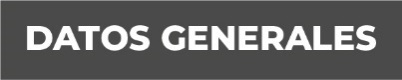 Nombre: José Tomas Francisco Hernández MoralesGrado de Escolaridad: Licenciatura en Derecho.Cédula Profesional: 0123458Teléfono de Oficina:  7747580320Correo Electrónico: Formación Académica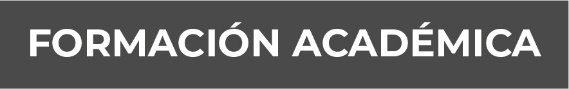 Año:  1989-1994Licenciatura en Derecho Universidad VeracruzanaXalapa, Ver. Trayectoria Profesional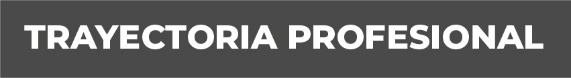 Noviembre 2015- diciembre 2018. Fiscal Octavo Especializado en Delitos Relacionados con Hechos de Corrupción y Cometidos Por Servidores PúblicosFiscalía General de Justicia en el Estado, Xalapa, Ver.Diciembre 2018 –octubre 2019.Subdirector de Investigación y Procesos Penales en la Fiscalía Especializada en Combate a la Corrupción.Fiscalía General de Justicia en el Estado, Xalapa, ver. Octubre 2019 –Julio 2022 Fiscal de Distrito de la Unidad Integral de Procuración de Justicia del Décimo Primer Distrito Judicial de Xalapa, Ver. Conocimiento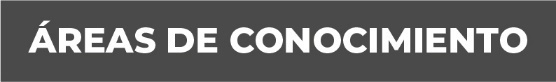 Derecho Penal, Constitucional, Amparo.